РАССКАЖИТЕ ДЕТЯМ О ВОЙНЕ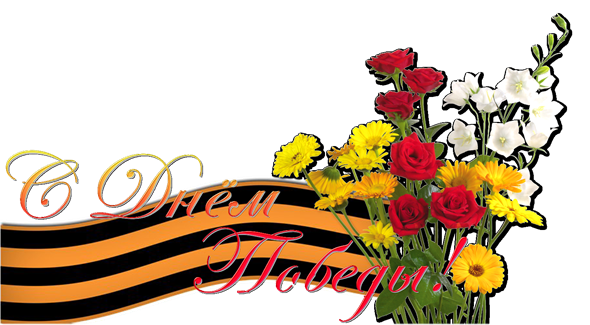 НУЖНО ЛИ РАССКАЗЫВАТЬ ДЕТЯМ О ВОЙНЕ?    В том, что рассказывать нужно – нет никаких сомнений. А вот когда начинать такой непростой разговор, что сказать, а что оставить «за кадром» - в этом родителям следует полагаться на свой опыт и на  педагогические рекомендации.РАССКАЗАТЬ О ВОЙНЕ…ДЛЯ ЧЕГО? Патриотическое чувство не возникнет само по себе. Его нужно воспитывать с раннего детства, взращивать, культивировать. И без помощи взрослых ребенок не сможет выделить из окружающей его жизни главное, расставить приоритеты, правильно настроить чувства. Не страшно, и даже неплохо, если ребенок немного поплачет, слушая рассказы о мальчике, погибшем на глазах у матери или о солдате, бросившемся с последней гранатой под фашистский танк. Такие эмоции не расстраивают нервную систему ребенка, они являются началом патриотических чувств.КОГДА? Как правило, первый раз родители в общих чертах говорят о войне с четырёх - пятилетними детьми, но, разумеется, главным индикатором должен служить интерес самого ребенка к этой теме.КАК? Какие найти слова, чтобы поведать дошкольнику о страданиях молодых ребят, ставших впоследствии героями? Как донести суть происходившего в те далекие годы грамотно и вызвать в маленькой душе чувство гордости, сострадания, почитания, патриотизма? Рассказывайте об известных и значимых событиях войны. Задача родителей – не напугать ребенка, а просветить. Говоря о блокаде Ленинграда, не надо вдаваться в подробности, достаточно будет сказать, что фашисты блокировали подъезды к городу, чтобы туда нельзя было доставить еду, и жители города вынуждены были голодать.Читайте детям известные произведенияСмотрите вместе с детьми фильмы военной тематики, военный парад, концерты военной песни. Наличие единомышленников сближает и помогает глубже окунуться в военную эпоху."Девочка ищет отца"     Действие происходит в Белоруссии. В скрытый от немцев лесной домик, где живут только лесник с внуком, хозяин приносит четырехлетнюю девочку, не подозревая о том, что она — дочь легендарного партизана «батьки Панаса». Позже наивный старик раскроет гестаповцам местонахождение девочки. Поняв свою ошибку, он сделает все возможное, чтобы спасти детей…"Это было в разведке"     Фильм посвящен рассказу о героических подвигах одного из храбрых разведчиков Великой Отечественной войны. Отличительная особенность этой киноистории — то, что его главному герою… едва исполнилось двенадцать лет."Садись рядом, Мишка"     О блокадном Ленинграде, семилетнем Мишке Афанасьеве и его друзьях — брате Гене и сестренке Леночке, которые чаще всего оставались без присмотра родителей. Выступая с концертами в госпиталях, ребята общались с героями войны и конечно верили в победу."Полонез Огинского"     Повесть военных лет. Осиротевший маленький скрипач вместе со своим старшим другом проводят одну за другой серьезные операции в тылу врага."Зеленые цепочки"    Трое ленинградских мальчишек осенью 1941 года, случайно найдя ракетницу, вышли на след шпионской банды и под руководством опытного чекиста Буракова обезвредили фашистского диверсанта, орудующего в облике однорукого дяди Пети."Я - Хортица"     Тяжелые дни августа 1941 года. Вражеские войска подходили к Запорожью, был захвачен остров Хортица, с его высоких берегов фашисты вели обстрел города. Наши войска стремились во что бы то ни стало отбить этот плацдарм. Советским воинам помогли школьники -бойцы отряда «Юный чапаевец». Они разузнали расположение фашистских военных объектов и кострами дали сигнал советским десантникам. Хортица была освобождена."Отряд Трубачева сражается"    Приключения, выпавшие на долю пионеров, оказавшихся во время войны на оккупированной немцами территории Украины и начавших борьбу с врагами. Фильм снят по одноименному роману — трилогии Валентины Осеевой «Васек Трубачев и его товарищи»."Сын полка"Учите с ними стихи наизусть.Расскажите о ваших воевавших предках, поведайте истории высочайшего  героизма солдат на этой Священной войне. Если есть возможность, познакомьте ребенка с ветеранами. Пусть он услышит рассказы очевидцев –о ни производят совсем другое впечатление.Расскажите о детях Великой Отечественной войны. Ребенку постарше стоит рассказать о знаменитом дневнике Тани Савичевой. Этот дневник представляет собой скупые записи двенадцатилетней девочки, переживающей блокаду в Ленинграде, и содержит, фактически, только перечень смертей в ее семье. Последняя запись в нём: «Савичевы все умерли, осталась одна Таня». Рассказы про взрослых и даже про юных выпускников, вынужденных сражаться на войне, могут звучать для ребенка абстрактно, тогда как история девочки, близкой ему по возрасту, не может не задеть за живое. Посетите с ребенком памятные места города. Чтобы пробудить в ребенке интерес к теме войны, покажите ему существующие вокруг него свидетельства прошлого. Вы можете показать ребенку мемориалы, отвести его к Вечному огню, возложить цветы, рассказать, что он всегда горит, напоминая людям о тех, кто погиб на войне.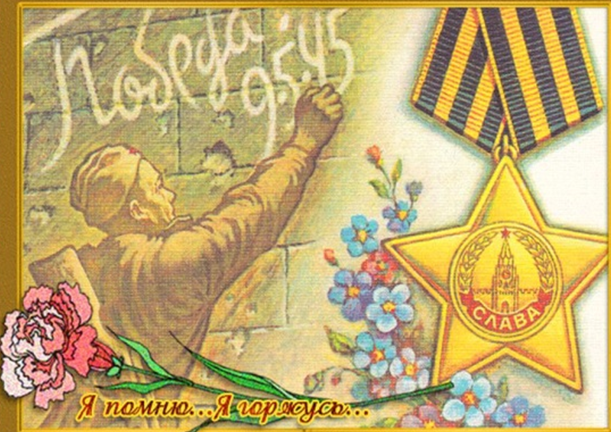 Всё вместе это сложится в общую картину и понимание, осознание ребёнком своей принадлежности к Великой истории, вызовет чувство гордости за своих предков и стремление быть достойным их.А. П. Гайдар«Мальчиш – Кибальчиш» В. П. Катаев«Сын полка»Л. А. Кассиль«Твои защитники» «Рассказ об отсутствующем»«Есть такие люди»«Обыкновенные ребята» «У классной доски»«Отметки Риммы Лебедевой»Л. Ф. Воронкова «Девочка из города»  С. П. Алексеев«Рассказы из истории Великой Отечественной войны»«Наташка»«Три приятеля с Волхонки» «Геннадий Сталинградович» «Семь потов» «Праздничный обед»«Таня Савичева» «Шуба Бронзой поднялся в небо» «Три автомата»С. М. Георгиевская  «Галина мама» Ю. П. Герман «Вот как это было»В. Ю. Драгунский «Арбузный переулок» (в кн. "Денискины рассказы")А. М. Жариков«Смелые ребята»«Максим в отряде» В. А. Осеева «Андрейка»«Три сына»К. Г. Паустовский«Стальное колечко»  Н. Ходза «Надо спасать детей!» «Детей увозят в тыл» (в кн. "Дорога жизни")А. Шишов «Лесная девочка»Ю. Яковлев « Как Сережа на войну ходил»Г.  Балл «Зелёная шишка»С. Баруздин «Шел по улице солдат»  Н. Богданов« Иван Тигров»«Солдатская каша» (в кн. "О смелых и умелых")  А. Иванов «Как Андрейка на фронт бегал»Б. Лавренев «Разведчик Вихров»М. Лободин «Кусочек блокадного хлеба»A. Минчковский« Гвардии Ион» (в кн. "Про других и про себя".)А. Митяев «Носов и Назе» (в кн. "Письмо с фронта")Л.  Нижний «Золотые руки»  О.  Орлов Юнга «Лялин» (в кн. "Глобус адмирала")В. Панова «Сергей Иванович и Таня» А. Пантелеев «Главный инженер»А. Платонов «Никита»И.Туричин «Сердце солдата» «Защитники» «Земляника» «Сапоги»« Маришкина пушка»П. Федоренко« Компас Павлика Рыбакова»    